CAMARA MUNICIPAL DE SANTA BRANCA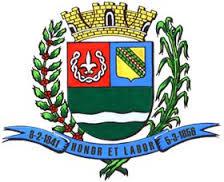 SECRETARIA DE FINANÇAS - CNPJ.01.958.948/0001-17PCA AJUDANTE BRAGA 108 CENTRO SANTA BRANCAData: 13/12/2017 13:30:02Transparência de Gestão Fiscal - LC 131 de 27 de maio 2009	Sistema CECAM (Página: 1 / 3)Empenho	Processo	CPF/CNPJ	Fornecedor	Descrição	Mod. Lic.	Licitação	Valor Empenhado	Valor Liquidado	Valor PagoMovimentação do dia 05 de Dezembro de 201701.00.00 - PODER LEGISLATIVO01.01.00 - CAMARA MUNICIPAL01.01.00 - CAMARA MUNICIPAL01.01.00.01.000 - Legislativa01.01.00.01.31 - Ação Legislativa01.01.00.01.31.0001 - MANUTENÇÃO DA CAMARA01.01.00.01.31.0001.2001 - MANUTENÇÃO DA CAMARA01.01.00.01.31.0001.2001.31901301 - FGTS01.01.00.01.31.0001.2001.31901301.0111000 - GERAL389	0/0	0	37 - Fundo de Garantia por Tempo de Serviços01.01.00.01.31.0001.2001.33903016 - MATERIAL DE EXPEDIENTE01.01.00.01.31.0001.2001.33903016.0111000 - GERAL395	0/0	005.130.809/0001-51	172 - MARIA MADALENA EVANGELISTA ME01.01.00.01.31.0001.2001.33903901 - ASSINATURAS DE PERIÓDICOS E ANUIDADES01.01.00.01.31.0001.2001.33903901.0111000 - GERALREF. RECHOLIMENTO FGTS FOLHA DE PAGAMENTO FUNCIONARIOS NOVEMBRO + FGTS DECIMO TERCEIRO 2017CLIPS P PAPEIS N 1 CAIXA COM 100, ENCADERNACAO, MARCA TEXTO AMAR ELO, CAIXA DE CORRESPONDECIA 3 ANDARES, TESOURA CABO EMBORRACHADO KAZ, PASTA L CRISTAL, CD-R MULTILASER01.01.00.01.31.0001.2001.33903943 - SERVIÇOS DE ENERGIA ELÉTRICA01.01.00.01.31.0001.2001.33903943.0111000 - GERAL, emepnho global para pagamento dos serviços de anuidades de prove	dor de internetdurante exercicio de 2017LAVAGEM COMPLETA VEICULO GOL PLACA CPV 8304 DA CAMARA MUNICIPAL, LAVAGEM COMPLETA VEICULO POLO PLACA BFM 4560 DA CAMARA MUNICIPAL01.01.00.01.31.0001.2001.33903958 - SERVIÇOS DE TELECOMUNICAÇÕES01.01.00.01.31.0001.2001.33903958.0111000 - GERAL, Empenho GLOBAL consumo de energia eletrica (complemento empenho Ref. Outubro e Estimativa empenho Novembro), CONF. FATURA CONSUMO ENERGIA ELETRICA MES NOVEMBRO 2017 - VALOR TOTAL R$ 653,62 (EMPENHO COMPLENTAR!)13	0/0	033.530.486/0035-78	127 - EMBRATEL EMPRESA BRAS. TELECOMUN	DISPENSA D	/0	0,00	0,00	63,86CAMARA MUNICIPAL DE SANTA BRANCA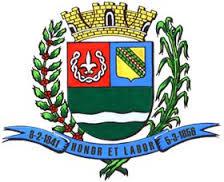 SECRETARIA DE FINANÇAS - CNPJ.01.958.948/0001-17PCA AJUDANTE BRAGA 108 CENTRO SANTA BRANCAData: 13/12/2017 13:30:02Transparência de Gestão Fiscal - LC 131 de 27 de maio 2009	Sistema CECAM (Página: 2 / 3)Empenho	Processo	CPF/CNPJ	Fornecedor	Descrição	Mod. Lic.	Licitação	Valor Empenhado	Valor Liquidado	Valor Pagoempenho global para pagamento das contas telefonicas realizadas via embratel durante o exerciciode 201701.01.00.01.31.0001.2001.33903959 - SERVIÇOS DE ÁUDIO, VÍDEO E FOTO01.01.00.01.31.0001.2001.33903959.0111000 - GERAL147	0/0	026.861.284/0001-02	477 - PAULO TEODORO DA SILVA01.01.00.01.31.0001.2001.33903978 - LIMPEZA E CONSERVAÇÃO01.01.00.01.31.0001.2001.33903978.0111000 - GERAL01.01.00.01.31.0001.2001.33903997 - DESPESAS DE TELEPROCESSAMENTO01.01.00.01.31.0001.2001.33903997.0111000 - GERAL259	0/0	009.617.942/0001-98	486 - IDC TELECOM LTDA EPPSUBTOTALTOTALMODALIDADES DE LICITAÇÃOCO-C - CONVITE / COMPRAS/SERVIÇOSCONC - CONCURSO PÚBLICOCO-O - CONVITE / OBRASCP-C - CONCORRÊNCIA PUBLICA / COMPRAS/SERVIÇOSCP-O - CONCORRÊNCIA PUBLICA / OBRASDISP - DISPENSAIN-G - INEXIGIBILIDADEIS-C - ISENTO DE LICITAÇÕES / COMPRAS/SERVIÇOSIS-O - ISENTO DE LICITAÇÕES / OBRASPR-E - PREGAO ELETRÔNICOPR-G - PREGAO PRESENCIALTP-C - TOMADA DE PREÇOS / COMPRAS/SERVIÇOSTP-O - TOMADA DE PREÇOS / OBRASCAMARA MUNICIPAL DE SANTA BRANCA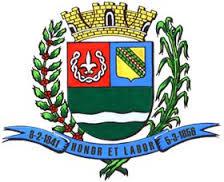 SECRETARIA DE FINANÇAS - CNPJ.01.958.948/0001-17PCA AJUDANTE BRAGA 108 CENTRO SANTA BRANCAData: 13/12/2017 13:30:02Transparência de Gestão Fiscal - LC 131 de 27 de maio 2009	Sistema CECAM (Página: 3 / 3)Empenho	Processo	CPF/CNPJ	Fornecedor	Descrição	Mod. Lic.	Licitação	Valor Empenhado	Valor Liquidado	Valor PagoSANTA BRANCA, 05 de Dezembro de 2017LUIS FERNANDO DA SILVA BARROSSP-325493/O-3CONTADOR LEGISLATIVOOUTROS/NÃO0,000,002.628,10DISPENSA D/0215,00215,000,00140/0001.109.184/0004-38240- UNIVERSO ONLINE S.A.01.01.00.01.31.0001.2001.33903919 - MANUTENÇÃO E CONSERVAÇÃO DE VEÍCULOS01.01.00.01.31.0001.2001.33903919 - MANUTENÇÃO E CONSERVAÇÃO DE VEÍCULOS01.01.00.01.31.0001.2001.33903919 - MANUTENÇÃO E CONSERVAÇÃO DE VEÍCULOS01.01.00.01.31.0001.2001.33903919 - MANUTENÇÃO E CONSERVAÇÃO DE VEÍCULOS01.01.00.01.31.0001.2001.33903919 - MANUTENÇÃO E CONSERVAÇÃO DE VEÍCULOS01.01.00.01.31.0001.2001.33903919.0111000 - GERAL01.01.00.01.31.0001.2001.33903919.0111000 - GERAL01.01.00.01.31.0001.2001.33903919.0111000 - GERAL3870/0028.589.743/0001-68495- JOSE GUILHERME NUNES DE OLIVEIRADISPENSA D/00,000,0045,60DISPENSA D/00,000,00100,003660/0002.302.100/0001-0689- BANDEIRANTE ENERGIA S.A.3930/0002.302.100/0001-0689- BANDEIRANTE ENERGIA S.A.DISPENSA D/00,00457,420,00DISPENSA D/0196,20196,200,00, empenho global para pagamento das parcelas de transmissão das se ssoes ordinarias daDISPENSA D/00,000,00785,00camara municipal via radio sb 106,3 fm  durante exercicio de 2017 conforme contrato1000/0012.606.146/0001-64434- PLG SIQUEIRA CONSERVACAO LIMPEZA L, empenho global para pagamento dos serviços de conservação e limp    eza do predio daCONVITE    001/2015CONVITE    001/20150,005.803,760,00camara municipal  durante exercicio de 2017 conforme contrato01.01.00.01.31.0001.2001.33903990 - SERVIÇOS DE PUBLICIDADE LEGAL01.01.00.01.31.0001.2001.33903990 - SERVIÇOS DE PUBLICIDADE LEGAL01.01.00.01.31.0001.2001.33903990 - SERVIÇOS DE PUBLICIDADE LEGAL01.01.00.01.31.0001.2001.33903990 - SERVIÇOS DE PUBLICIDADE LEGAL01.01.00.01.31.0001.2001.33903990 - SERVIÇOS DE PUBLICIDADE LEGAL01.01.00.01.31.0001.2001.33903990.0111000 - GERAL01.01.00.01.31.0001.2001.33903990.0111000 - GERAL01.01.00.01.31.0001.2001.33903990.0111000 - GERAL3940/0025.095.858/0001-08482- DONIZETE MARTINS DE SIQUEIRA, DIGITALIZACAO DA PUPLICACAO EM JORNAL DA LEI ORGANICA DO MUNICIPIODISPENSA D/060,0060,000,00DE SANTA BRANCA, EMPENHO GLOBAL PARA PAGAMENTO DOS SERVIÇOS DE ACESSO A INTERNETDISPENSA D/00,00299,900,00VIA FIBRA OPTICA SCM  DURANTE O EXERCICIO DE 2017 CONFORME CONTRAT O----------------------------------------------------------------------------------------------------------------------------------------------------------------------------------------------471,207.032,283.622,56----------------------------------------------------------------------------------------------------------471,207.032,283.622,56